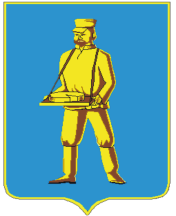 СОВЕТ ДЕПУТАТОВЛОТОШИНСКОГО МУНИЦИПАЛЬНОГО РАЙОНАМОСКОВСКОЙ ОБЛАСТИР Е Ш Е Н И Еот 22.04.2016 № 177/22О заключении контрольно-счётной палаты Лотошинского муниципального района на проект решения Совета депутатов Лотошинского муниципального района «О внесении изменений в решение Совета депутатов Лотошинского муниципального района от 24.12.2015 № 141/17 «О бюджете Лотошинского муниципального района Московской области на 2016 год и плановый период 2017 и 2018 годов»Заслушав заключение контрольно-счетной палаты Лотошинского муниципального района на проект решения Совета депутатов Лотошинского муниципального района «О внесении изменений в решение Совета депутатов Лотошинского муниципального района от 24.12.2015 № 141/17 «О бюджете Лотошинского муниципального района Московской области на 2016 год и плановый период 2017 и 2018 годов», Совет депутатов Лотошинского муниципального районар е ш и л:	1. Принять к сведению заключение контрольно-счетной палаты  Лотошинского муниципального района на проект решения Совета депутатов Лотошинского муниципального района «О внесении изменений в решение Совета депутатов Лотошинского муниципального района от 24.12.2015 № 141/17 «О бюджете Лотошинского муниципального района Московской области на 2016 год и плановый период 2017 и 2018 годов» (приложение).           2. Опубликовать настоящее решение в газете «Волоколамская неделя» и разместить на официальном сайте администрации Лотошинского муниципального района.Председатель Совета депутатовЛотошинского муниципального района                                                  Р.Н. Смирнов                         В Е Р Н О:	Разослать: депутатам–15 экз., контрольно-счетной палате, редакции газеты «Волоколамская неделя», ФЭУ,  прокурору, в дело.Приложение к решению Совета депутатов Лотошинского муниципального района Московской области от 22.04.2016 № 177/22ЗАКЛЮЧЕНИЕна проект решения Совета депутатов Лотошинского муниципального района «О внесении изменений в решение Совета депутатов Лотошинского муниципального района Московской области от 24.12.2015 №141/17 «О бюджете Лотошинского муниципального района Московской области на  2016  год и плановый период 2017 и 2018 годов»                                                                                                                               от 15 апреля  2016 г.Заключение Контрольно-счетной палаты Лотошинского муниципального района на проект решения Совета депутатов Лотошинского  муниципального района «О внесении изменений в решение Совета депутатов Лотошинского муниципального района Московской области от 24.12.2015 №141/17 «О бюджете Лотошинского муниципального района Московской области на  2016  год и плановый период 2017 и 2018 годов»  (далее – проект Решения о внесении изменений в бюджет), подготовлено на основании:Бюджетного Кодекса Российской Федерации (далее - БК РФ);Решений Совета депутатов Лотошинского муниципального района:от 24.10.2014 № 9/2 «Об утверждении Положения о бюджетном процессе в Лотошинском муниципальном районе Московской области»;от 27.10.2011 № 294/30 «Об утверждении Положения о контрольно-счетной палате Лотошинского муниципального района» (с учетом изменений и дополнений); - иных правовых   актов   Российской   Федерации,   Московской   области, Лотошинского муниципального района.Бюджет Лотошинского муниципального района на 2016 год и плановый период 2017 и 2018 годов был утвержден решением Совета депутатов Лотошинского муниципального района от 24.12.2015  № 141/17.Рассматриваемый проект решения о внесении изменений в бюджет представлен в Контрольно-счетную палату Лотошинского муниципального района финансово-экономическим управлением администрации Лотошинского муниципального района 13 апреля 2016 г. В нарушение пункта 3 статьи 13 Положения о бюджетном процессе в Лотошинском муниципальном районе Московской области нарушены сроки представления проекта в контрольно-счетную палату для проведения экспертизы.Проект решения разработан с целью уточнения доходной и расходной частей  бюджета Лотошинского муниципального района вследствие корректировки объёма налоговых и неналоговых доходов бюджета, увеличения объёма безвозмездных поступлений. В связи с перечисленными факторами в проекте решения изменены показатели доходов и расходов бюджета Лотошинского муниципального района.ОБЩАЯ  ХАРАКТЕРИСТИКА  ПРЕДЛАГАЕМЫХ  ИЗМЕНЕНИЙРассматриваемым проектом решения предлагается учесть изменения к бюджету в действующей редакции в сторону увеличения  по доходным источникам на 2016 года всего в сумме 8 824,0  тыс. рублей, по расходным источникам всего на сумму 8 824,0 тыс. рублей.Общий объем доходов бюджета Лотошинского муниципального района Московской области в 2016 году с учетом вносимых изменений составит 632 725,8 тыс. рублей, в том числе объем межбюджетных трансфертов, получаемых из бюджетов бюджетной системы Российской Федерации в сумме 372 133,4  тыс. рублей (58,8%). Общий объем расходов бюджета Лотошинского муниципального района Московской области  с учетом вносимых изменений в 2016 года  составит 632 878,6  тыс. рублей. Дефицит бюджета Лотошинского муниципального района Московской области составит  в 2016 году 152,8  тыс. рублей. Изменения, внесенные в первоначальный бюджет Лотошинского муниципального района, утвержденный решением Совета Депутатов Лотошинского муниципального района № 141/17 от 24.12.2015г., представлены в таблице.                                                                                                                       (в тыс. руб.)Изменение доходной части бюджета Лотошинского муниципального районаПроектом решения доходную часть бюджета на 2016 год предлагается утвердить в объеме 632 725,8 тыс. рублей. В представленном проекте решения предлагается увеличить доходную часть бюджета на 8 824,0  тыс. рублей или на 1,4% по сравнению с объёмом доходов, предусмотренным бюджетом района на 2016 год в действующей редакции (623 901,8 тыс. руб.). Изменение доходной части бюджета Лотошинского муниципального района на 2016 год характеризуется следующими показателями:                                                                                                   (тыс. рублей)В рассматриваемом проекте предлагается:Увеличить  «Штрафы, санкции, возмещение ущерба» всего  на 2 568,0  тыс. рублей, в том числе  за счет увеличения: - «Прочих поступлений от денежных взысканий (штрафов) и иных сумм в возмещение ущерба, зачисляемые в бюджеты муниципальных районов» на  1 358,0 тыс. рублей. Учтены признанные к взысканию штрафные санкции к ООО «ТАКО III»;- суммы «Денежных взысканий (штрафов) за нарушение земельного законодательства» на 1 210,0  тыс. рублей. Увеличить  «Безвозмездные поступления»  на  6 256,0 тыс. рублей, в том числе за счет:увеличения «Субвенций бюджетам субъектов Российской Федерации и муниципальным образованиям» на сумму 2 929,0 тыс. рублей, в том числе субвенции бюджетам муниципальных образований Московской области на обеспечение государственных гарантий реализации прав граждан на получение общедоступного и бесплатного дошкольного, начального общего, основного общего, среднего общего образования в муниципальных общеобразовательных организациях в Московской области, обеспечение дополнительного образования в муниципальных общеобразовательных организациях в Московской области, включая расходы на оплату труда, приобретение учебников и учебных пособий, средств обучения, игр, игрушек (за исключением расходов на содержание зданий и оплату коммунальных услуг). Увеличения «Иных межбюджетных трансфертов» на сумму 5 895,0 тыс. рублей, в том числе за счет: - увеличения межбюджетных трансфертов, передаваемых бюджетам муниципальных районов для компенсации дополнительных расходов, возникших в результате решений, принятых органами власти другого уровня (наказы избирателей). Изменения вносятся в связи с изменениями, внесенными в Закон Московской области «О дополнительных мероприятиях по развитию жилищно-коммунального хозяйства и социально-культурной сферы на 2016 год и на плановый период 2017 и 2018 годов» (ред. 22.01.2016 № 1/2016-ОЗ);	уменьшения суммы «Прочих безвозмездных поступлений» на 2 568,0 тыс. рублей.Изменение расходной части бюджета Лотошинского муниципального районаСтруктура расходов в предложенном проекте сформирована с учетом мероприятий муниципальных программ Лотошинского муниципального района Московской области.             Проектом решения расходную часть бюджета на 2016 год предлагается утвердить в объеме  632 878,6 тыс. рублей. В представленном проекте решения предлагается увеличить расходную часть бюджета на 8 824,0 тыс. рублей или на 1,4 % по сравнению с объёмом расходов, предусмотренным бюджетом района на 2016 год в действующей редакции (624 054,6 тыс. рублей). В предлагаемом проекте изменения расходов бюджета по разделам и подразделам классификации расходов бюджета представлены в таблице:			              (тыс. руб.)          Внесены изменения в муниципальные программы Лотошинского муниципального района (целевые статьи).Изменение расходной части бюджета Лотошинского муниципального района на 2016 год в  разрезе муниципальных программ представлено в таблице:                                                                                                                             (тыс. руб.)В рассматриваемом проекте предлагаются следующие изменения.Увеличить расходы по Муниципальной программе «Развитие образования в  Лотошинском  муниципальном районе на 2015-2019 годы» на 6 814,8 тыс. рублей, в том числе: – по Подпрограмме 1 "Дошкольное образование" расходы предлагается увеличить на 218,6 тыс. рублей, за счет увеличения расходов  на выплаты персоналу государственных (муниципальных) учреждений на 2506,4 тыс. рублей, увеличения расходов на финансирование дополнительных мероприятий по развитию жилищно-коммунального хозяйства и социально-культурной сферы в дошкольных учреждения на 700,0 тыс. рублей,  расходов на внедрение ИКТ в систему дошкольного образования и уменьшения расходов на обеспечение деятельности дошкольных образовательных учреждений на 3 064,4 тыс. рублей.- по Подпрограмме 2 "Общее образование" расходы предлагается увеличить на 6 521,1 тыс. рублей, за счет увеличения расходов на выплату персоналу в целях обеспечения выполнения функции госорганами на 2928,0 тыс. рублей, увеличения фонда заработной платы работников общеобразовательных организаций на 3515,5 тыс. рублей и т.д.- по Подпрограмме 4 "Создание условий для реализации муниципальной программы" предлагается увеличить расходы на 75,1 тыс. рублей.Увеличить расходы по Муниципальной программе «Культура Лотошинского муниципального района на 2015-2019 годы» на 4 953,6  тыс. рублей, в том числе:- по Подпрограмме  2 "Организация досуга, предоставление услуг организаций культуры и доступа к музейным фондам" предлагается уменьшить расходы на 70,2 тыс. рублей;- по Подпрограмме 4 "Создание условий для реализации муниципальной программы" предлагается увеличить расходы на 5006,2 тыс. рублей, за счет увеличения расходов на обеспечение деятельности МКУК «Лотошинская ЦБС» на 451,0 тыс. рублей, на обеспечение деятельности МУ «ЛРДК» на 4530,5 тыс. рублей. В рамках государственной программы Московской области «Культура Подмосковья» предусмотрено мероприятие по проведению капитального ремонта и технического переоснащения Лотошинского дома культуры. В 2016 году предусмотрено предоставление субсидии за счет средств Московской области в размере 10 500,0 тыс. рублей. Софинансирование за счет средств муниципального образования предусмотрено в сумме 4500,0 тыс. рублей.3. 	Увеличить расходы по муниципальной программе "Спорт Лотошинского муниципального района на 2015-2019 годы" на 1 050,0 тыс. рублей на обеспечение деятельности МУ «КСЦ Лотошино».Увеличить  расходы по муниципальной  программе «Предпринимательство Лотошинского муниципального района на 2015-2019 годы» в сумме 363,9 тыс. рублей, в том числе за счет увеличения расходов по Подпрограмме 4 «Развитие потребительского рынка и услуг на территории Лотошинского муниципального района» на содержание мест захоронения.Увеличить расходы по муниципальной программе "Муниципальное управление" в сумме 321,3  тыс. рублей, в том числе за счет:- увеличения  расходов на обеспечение деятельности Администрации Лотошинского муниципального района и КУИ на 251,2 тыс. рублей; - увеличения расходов на Приобретение специализированных локальных прикладных программных продуктов, обновлений к ним, а также прав доступа к справочным и информационным банкам данных для нужд органов местного самоуправления (финансово-экономическое управление администрации Лотошинского муниципального района) на 70,0 тыс. рублей.Уменьшить расходы по муниципальной программе «Развитие сельского хозяйства и сельских территорий Лотошинского муниципального района на 2015-2020 годы» в сумме 11 107,4 тыс. рублей, в том числе за счет уменьшения расходов на Реконструкцию "МОУ ЛСОШ №2" с пристройкой блоков вспомогательного помещения.Министерством сельского хозяйства и продовольствия Московской области предоставлен отказ от Субсидии в связи с отсутствием положительного заключения государственной экспертизы проектной документации на реконструкцию здания Лотошинской средней общеобразовательной школы №2 «Агро-лицей».Увеличить расходы по муниципальной программе «Содержание и развитие жилищно-коммунального хозяйства на территории Лотошинского муниципального района на 2015-2019 годы» в общей сумме на 4 950,0 тыс. рублей, в том числе за счет увеличения расходов на приобретение и установку станций обезжелезивания питьевой воды за счет межбюджетного трансферта, поступившего в соответствии с Законом Московской области «О дополнительных мероприятиях по развитию жилищно-коммунального хозяйства и социально-культурной сферы на 2016 год и на плановый период 2017 и 2018 годов» (ред. 22.01.2016 № 1/2016-ОЗ).	Увеличить расходы по муниципальной программе «Развитие транспортной системы на территории  Лотошинского муниципального района на 2015-2019 годы» на 1 477,8 тыс. рублей, в том числе на погашение кредиторской задолженности за предоставление транспортных услуг населению.Непрограммные расходы бюджета  не претерпели изменений.Анализ источников внутреннего финансирования дефицита бюджетаПредставленный на экспертизу проект решения о внесении изменений в бюджет предусматривает изменение дефицита бюджета на 2016 год, который составит 152,8 тыс. руб. или 0,2 % от общей суммы доходов муниципального района без учета безвозмездных поступлений и поступлений по дополнительному нормативу (91 362,7 тыс. рублей), что соответствует требованиям статьи 92.1 Бюджетного Кодекса РФ. Источниками финансирования дефицита бюджета являются изменения остатков средств на счетах по учету средств бюджета в сумме 152,8 тыс. руб. Замечания и предложения :Представление проекта в контрольно-счетную палату для проведения экспертизы осуществлять в сроки, установленные статьей 13 Положения о бюджетном процессе в Лотошинском муниципальном районе Московской, утвержденным Решением Совета Депутатов Лотошинского муниципального района №9/2 от 24.10.2014г.Исполнителям муниципальных программ привести в соответствие паспорта  муниципальных программ  с  учетом внесенных изменений в бюджет 2016 года и плановые периоды 2017 и 2018 годов.Выводы по результатам проведенной экспертизы:По результатам проведенной экспертизы представленного проекта решения Совета депутатов Лотошинского муниципального района «О внесении изменений в решение Совета депутатов Лотошинского муниципального района Московской области от 24.12.2015 №141/17  «О бюджете Лотошинского муниципального района Московской области на  2016  год и плановый период 2017 и 2018 годов» Контрольно-счетная палата Лотошинского муниципального района считает:представленный проект решения о внесении изменений в бюджет в целом соответствует требованиям Бюджетного кодекса РФ;представленный проект может быть рассмотрен Советом депутатов Лотошинского муниципального района.НаименованиеУтверждено решением о бюджете на 2016 год от 24.12.2014г.       № 24/4С учётом изменений согласно представлен-ному проектуОтклонение                    (+ увеличение, - уменьшениеОбщий объем доходов бюджета Лотошинского муниципального района, в том числе613 231,8632 725,8+19 494,0 Общий объем расходов бюджета Лотошинского муниципального района, в том числе614 773,3632 878,6+18 105,3Дефицит бюджета1 541,5152,8- 1 388,7Разделы бюджетной классификацииС учетом уточненияДействующая редакцияИзменениеДОХОДЫ ВСЕГО632 725,8623 901,8+8824,0НАЛОГОВЫЕ И НЕНАЛОГОВЫЕ ДОХОДЫ, в том числе259 371,7256 803,70НЛОГ НА ДОХОДЫ ФИЗИЧСКИХ ЛИЦ182 120,3182 120,30АКЦИЗЫ ПО ПОДАКЦИЗНЫМ ТОВАРАМ, ПРОИЗВОДИМЫМ НА ТЕРРИТОРИИ РФ5  996,05  996,00НАЛОГИ НА СОВОКУПНЫЙ ДОХОД15 622,015 622,00ГОСУДАРСТВЕННАЯ ПОШЛИНА1 640,01 640,00ДОХОДЫ ОТ ИСПОЛЬЗОВАНИЯ ИМУЩЕСТВА, НАХОДЯЩЕГОСЯ В ГОСУДАРСТВЕННОЙ И МУНИЦИПАЛЬНОЙ СОБСТВЕННОСТИ27 455,627 455,60ПЛАТЕЖИ ПРИ ПОЛЬЗОВАНИ ПРИРОДНЫМИ РЕСУРСАМИ799,0799,00ДОХОДЫ ОТ ОКАЗАНИЯ ПЛАТНЫХ УСЛУГ (РАБОТ) И КОМПЕНСАЦИИ ЗАТРАТ ГОСУДАРСТВА 13 306,013 306,00ДОХОДЫ ОТ ПРОДАЖИ МАТЕРИАЛЬНЫХ И НЕМАТЕРИАЛЬНЫХ АКТИВОВ8 145,88 154,80ШТРАФЫ, САНКЦИИ, ВОЗМЕЩЕНИЕ УЩЕРБА4 208,01 640,0+2568,0ПРОЧИЕ НЕНАЛОГОВЫЕ ДОХОДЫ70,070,00БЕЗВОЗМЕЗДНЫЕ ПОСТУПЛЕНИЯ, в том числе373 354,1367 098,1+6 256,0ДОТАЦИИ БЮДЖЕТАМ СУБЪЕКТОВ РОССИЙСКОЙ ФЕДЕРАЦИИ И МУНИЦИПАЛЬНЫХ ОБРАЗОВАНИЙ 106 922,0106 922,00СУБСИДИИ БЮДЖЕТАМ БЮДЖЕТНОЙ СИСТЕМЫ РОССИЙСКОЙ ФЕДЕРАЦИИ  (МЕЖБЮДЖЕТНЫЕ СУБСИДИИ)2 183,02 183,00СУБВЕНЦИИ БЮДЖЕТАМ СУБЪЕКТОВ РОССИЙСКОЙ ФЕДЕРАЦИИ И МУНИЦИПАЛЬНЫХ ОБРАЗОВАНИЙ249 897,1246 968,1+2 929,0ИНЫЕ МЕЖБЮДЖЕТНЫЕ ТРАНСФЕРТЫ13 131,37 236,35 895,0ПРОЧИЕ БЕЗВОЗМЕЗДНЫЕ ПОСТУПЛЕНИЯ1220,73 788,7- 2 568,0Наименование раздела, подразделаДейству-ющая редакцияС учетом вносимых уточненийИзменения0100 Общегосударственные  вопросы72 141,772 664,2+522,50102 Функционирование высшего должностного лица субъекта Российской Федерации и муниципального образования2 286,32 286,4+0,10103 Функционирование законодательных (представительных) органов государственной власти   и представительных органов муниципальных образований597,9597,9-0104 Функционирование Правительства Российской Федерации, высших исполнительных органов государственной власти субъектов Российской Федерации, местных администраций23 338,923 590,3+251,40106 Обеспечение деятельности финансовых, налоговых и таможенных органов финансового (финансово-бюджетного) надзора10 738,010 808,0+70,00111 Резервные фонды100,0100,00113 Другие общегосударственные вопросы35 080,635 281,6+201,00200 Национальная оборона50,050,0-0204 Мобилизационная подготовка экономики50,050,0-0300 Национальная безопасность и правоохранительная деятельность4 798,54798,5-0309 Защита населения и территории от чрезвычайных ситуаций природного и техногенного характера, гражданская оборона4 609,54609,5-0314 Другие вопросы в области национальной безопасности и правоохранительной деятельности189,0189,0-0400 Национальная экономика29 718,330 995,0+1 276,70408 Транспорт19 623,321 101,0+1 477,70409 Дорожное хозяйство (дорожные фонды)5 996,05 996,0-0412 Другие вопросы в области национальной экономики4 099,03 898,0-201,00500 Жилищно-коммунальное хозяйство15 500,120 814,0+5 313,90501 Жилищное хозяйство4 690,54 690,5-0502 Коммунальное хозяйство2 620,07 570,0+4 950,00503 Благоустройство7 888,08 251,9+363,90505 Другие вопросы в области жилищно-коммунального хозяйства301,6301,6-0600 Охрана окружающей среды50,050,0-0603 Охрана объектов растительного и животного мира м среды их обитания50,050,0-0700 Образование344 880,7340 588,1-4 292,60701 Дошкольное образование89 841,590 060,2+218,70702 Общее образование242 039,3237 458,5-4 580,80705 Профессиональная подготовка, переподготовка и повышение квалификации10.010,0-0707 Молодежная политика и оздоровление детей1 266,01 266,0-0709 Другие вопросы в области образования11 723.911 793,4+69,50800 Культура. кинематография41 512,046 465,6+4 953,60801 Культура39 308,344 237,2+4 928,90804 Другие вопросы в области культуры, кинематографии2 203,72 228,4+24,70900 Здравоохранение3 414,03 414,0-0902 Амбулаторная помощь3 414,03 414,0-1000 Социальная политика54 485,654 485,6-1001 Пенсионное обеспечение4 555,04 555,0-1003 Социальное обеспечение населения32 380,6 32 380,6-1004 Охрана семьи и детства17 550,017 550,0-1100 Физическая культура и спорт52 253,753 303,6+1 049,91101 Физическая культура51 593,752 643,6+1 049,91102 Массовый спорт660,0660,0-1300 Обслуживание государственного и муниципального долга5 250,05 250,0-1301 Обслуживание государственного внутреннего и муниципального долга5 250,05 250,0-ИТОГО624 054,6632 878,6+8 824,0Наименование муниципальной программыС учетом уточненияДействую-щая редакцияИзменениеМуниципальная программа "Развитие образования в Лотошинском муниципальном районе Московской области на 2015 - 2019 годы"330 356,5323 541,76 814,8 Муниципальная программа «Культура Лотошинского муниципального района на 2015-2019 годы»46 355,741 402,1+4 953,6Муниципальная программа «Спорт Лотошинского муниципального района на 2015-2019 годы»53 398,752 348,7+1 050,0Муниципальная программа «Предпринимательство Лотошинского муниципального района на 2015-2019 годы»8 901,78 537,8+363,9Муниципальная программа «Развитие сельского хозяйства и сельских территорий Лотошинского муниципального района на 2015-2020 годы»17 470,328 577,7-11 107,4Муниципальная программа «Содержание и развитие жилищно-коммунального хозяйства на территории Лотошинского муниципального района на 2015-2019 годы10 660,55710,5+4 950,0Муниципальная программа "Муниципальное управление" Лотошинского муниципального района на 2015-2019 годы74 871,174 549,8+321,3Муниципальная программа "Развитие транспортной системы на территории Лотошинского муниципального района на 2015-2019 годы»26 822,125 344,3+1 477,8Муниципальная программа «Повышение энергоэффективности и энергосбережения в Лотошинском муниципальном районе Московской области на 2015-2020 годы с учетом модернизации и реформирования жилищно-коммунального хозяйства400,400,0-Муниципальная программа «Экология и природные ресурсы Лотошинского муниципального района» на 2015-2019 годы50,050,0-Муниципальная программа «Безопасность Лотошинского муниципального района» на 2015-2019 годы4 798,54 798,5-Муниципальная программа «Жилище» Лотошинского муниципального района на 2015-2019 годы»17 443,117 443,1-Муниципальная программа «Развитие газификации сельских населенных пунктов Лотошинского муниципального района на 2014-2017  и период до 2020 года»2000,02 000,0 -Муниципальная программа "Социальная защита населения Лотошинского муниципального района на 2015-2019 годы"32 600,032 600,0-Муниципальная программа «Градостроительная деятельность на территории Лотошинского муниципального района на 2015-2019 гг.»2 000,02 000,0-Итого программных расходов628 128,2619 304,2+8 824,0Непрограммные расходы бюджета4 750,44 750,4-Всего расходов632 878,6624 054,6+8 824,0